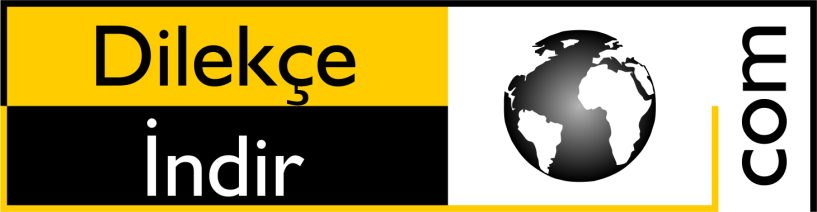 SULH CEZA HAKİMLİĞİNE                                                                ……….TUTUKLAMAYAİTİRAZ EDEN	: DİLEKÇE İNDİR, … ve … ‘oğlu/kızı, .... doğumlu , …. İli, …. İlçesi, ….. Köyü nüfusuna kayıtlı  halen…………………… adresinde  ikamet eder. T.C. Kimlik No	:00000000000TUTUKLAMA TARİHİ VE NOSU		:… Sulh Ceza Hakimliği 2020/00 SorguSUÇ		: *******  (5237 sayılı TCK’nın ***)TALEP	 :Tutuklamaya İtirazAÇIKLAMA	                     :1- Aşağıdaki maddeleri silerek bu kısımlara kendinize özgü dilekçenizi doldurabilirsiniz. Aşağıdaki olay örnek amacı güdülerek kurgulanmıştır                          		2-) Mahkemenizin 00/00/2020 tarih ve 2020/00 Sorgu sayılı kararı ile 00/00/2020 tarihinde, tutuklanmama karar verilmiştir.                             		3-) Ben sabit ikametgah sahibiyim. Kaçma şüphem bulunmamaktadır.  5271 Sayılı Ceza Muhakemesi Kanunun 100 maddesinin 2/a bendinde belirtilen “ ….kaçması, saklanması veya kaçacağı şüphesini uyandıran somut olgular bulunması” gibi hususlar benim açımdan söz konusu değildir.                               		4-) Salıverilmemem halinde mesleki faaliyetim son bulacak, ailemde ekonomik olarak zor durumda kalacaktır.                           		5-) Delillerin yok edilmesi, karartılması, değiştirilmesi ya da gizlenmesi söz konusu değildir.  İlgili birimlerce tüm deliller toplanarak adli makamlara intikal etmiştir. 5237 Sayılı C.M.K.’nın 100/2-b de tutuklama koşulu olarak belirtilen şüpheli veya sanığın davranışları:. Delileri yok etme, gizleme veya değiştirme, . Tanık, mağdur veya başkaları üzerinde baskı yapılması girişiminde bulunmahususlarında kuvvetli şüphe oluşturma şartları dosyamda söz konusu değildir. 			6-) Benim sabıkam yoktur. Tutukluluk hali çok ağır bir tedbirdir. Tutuklama şahsım açısından bir tedbir olmaktan çok etkili bir cezaya dönüşecektir.                            	7-) Kişinin Özgürlük ve Güvenlik hakkı hem Anayasa (19. Madde) hem de Avrupa İnsan Hakları Sözleşmesi’nce (5.Madde) teminat altına alınan temel haklardandır. Tutuklama işlemleri bir tedbir niteliğindedir, tutuklama koşulları yok ise tutuklama şüpheliye verilen bir ceza olarak kabul edilmektedir.	           		8-) Nitekim CMK md .100, işin önemi,verilmesi beklenen ceza veya güvenlik tedbiri ile ölçülü olmaması halinde tutuklama kararı verilmez hükmünü taşımaktadır. Şahsım bakımından CMK m.100’de aranan koşuların oluşmuş değildir.  HUKUKİ NEDENLER 	: 5271 Sayılı Ceza Muhakemesi Kanunu 100 ve 101. Mad. SONUÇ VE  İSTEM 	:Hakkındaki tutuklama kararının İTİRAZEN KALDIRILARAK tutuksuz yargılamama karar verilmesine,                   			Mahkemenizin aksi bir görüş hasıl olması halinde tutuklamanın en son başvurulması gerekli tebdir olması nedeniyle tutuklama kararının 5271 Sayılı C.M.K. 109 ve devamı hükümleri gereğince  adli konrole  çevrilmerek SALIVERİLMESİNE,				Karar verilmesi konusunda gereği saygılarımla taktirlerinize sunarım.                                                                                                                                                                                                                                                                                                                                        Adı Soyadı                                                                                                             İmza